TRABAJO 3º ESO 25 DE MAYO1º EJERCICIOS DE REPASO: PÁGINA 46, Nº 2 y PÁGINA 47, Nº 2EJEMPLOS RESUELTOS. PAG 46: 7 y PAG. 47: 1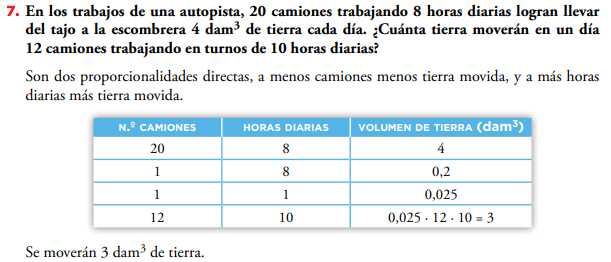 ____________________________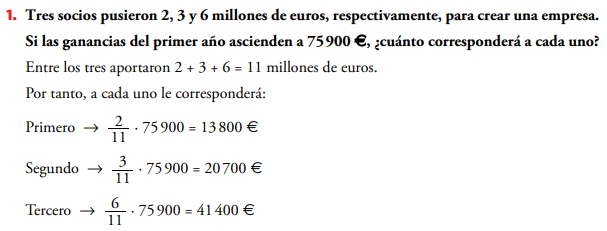 